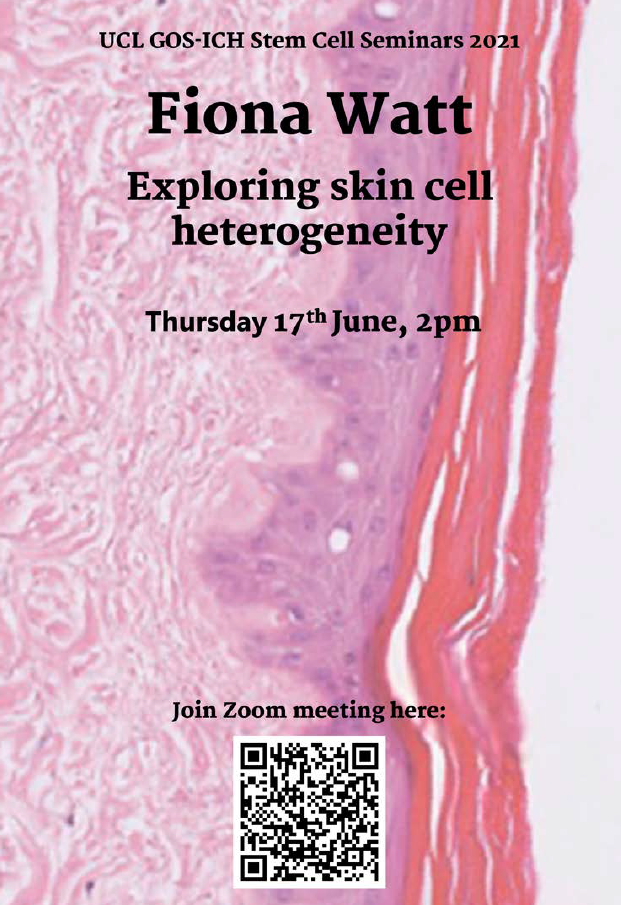 Fiona Watt “Exploring skin cell heterogeneity” 17th June, 2pm, Zoom Click here to join Prof. Watt’s seminar (please note new day and time)Please join us for Prof. Fiona Watt’s GOS-ICH Stem Cell Seminar. Fiona is the director of the Centre for Stem Cells and Regenerative Medicine at King’s College, London. Fiona’s group conducts world-leading research on the role of stem cells in maintaining the skin, which is constantly repaired and replaced throughout our lifetime. She has discovered factors that control how stem cells differentiate, shedding light on how this process might be disrupted in cancers of the mouth and skin. Working with bioengineers and chemists, she established culture conditions that enable human stem cells to form new skin. Fiona is also currently on secondment as the Executive Chair of the Medical Research Council. These seminars are open to everyone at the ICH and are part of our Stem Cell Initiative. Organised by post docs, we hope that these seminars will allow early career scientists the opportunity to meet the speakers (virtually) and create new contacts.Join Zoom Meetinghttps://ucl.zoom.us/j/99448218271?pwd=Ty9SSGlGSm9vQllBOFlNTUh2V0ZSdz09Meeting ID: 994 4821 8271Passcode: stemcell